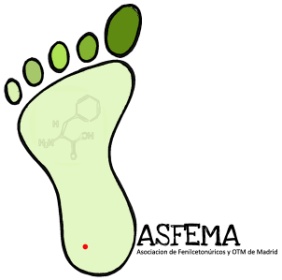 SOCIO ASFEMA NÚMERO:NOMBRE SOCIO:MAIL Y TELEFONO DE CONTACTO:Por la presente acepto el cargo de la cuota anual, mediante domiciliación bancaria, recibo que será cargado por Asfema, así mismo informo de mis datos bancarios:ENTIDADSUCURSALDC:NUMERO DE CUENTA:IBAN :FIRMA